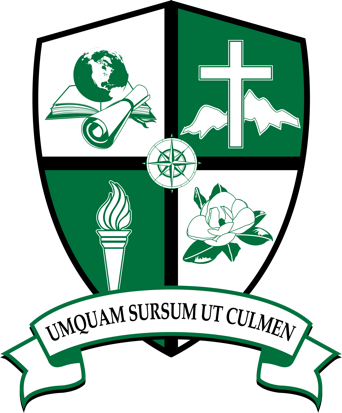 New Summit SchoolNew Learning Resources School District						February 4th, 2021Dear Parents and Guardians,Thank you for your assistance in making the 2020-2021 school year successful.  As we plan for the forthcoming school year, we look forward to your child returning to New Summit.  On February 4th, NSS officially opens the priority re-enrollment period for the 2021-2022 school year; it will run through Wednesday, March 31st. It is imperative that you re-enroll your child during this period in order to reserve his or her place in the NSS student body.  There is a growing waiting list of applications for the Fall and very limited space in the classes. Parent participation in priority re-enrollment is key to successfully planning for the next school year.  An accurate count of returning students enables the administration to correctly plan for the necessary number of teachers and staff, equipment and curriculum, as well as required space for additional classes.An enrollment fee of $850.00 is required for each school year, however, during the priority re-enrollment period current NSS families will only have to pay $600.00 to register for next year.  That is a discount of $250.00! New Summit School will continue to use the FACTS Tuition Payment Plan System in the 2021-2022 school year.  Accounts will automatically roll over and new agreements will be sent to account holders later in the semester.    The Priority Re-enrollment application and fee submission can all be completed online and are found on our website at newsummitschool.com. Again, the priority re-enrollment period will end on Wednesday, March 31st.  We may not be able to guarantee your child’s enrollment after this date. The NSS administration, faculty and staff look appreciate the opportunity to serve your family.  Thank you for the trust of providing your child’s education needs to the New Summit School community. As always it is a great day to be a New Summit Wolf!Sincerely, 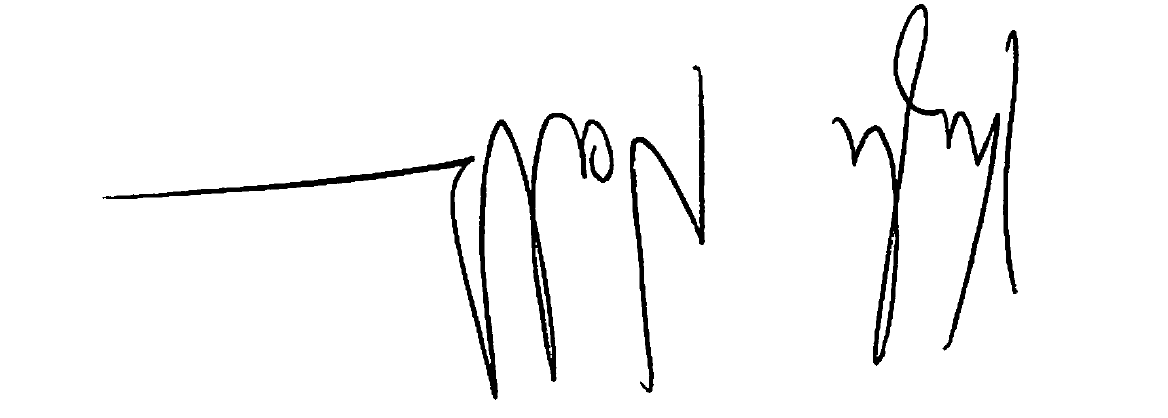 ______________________________Mr. Kyle NoblesHeadmaster, K-12